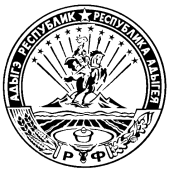 МИНИСТЕРСТВО ФИНАНСОВ РЕСПУБЛИКИ АДЫГЕЯП Р И К А ЗОт 31.01.2014 года                                                                         № 26-Аг. МайкопВ целях исполнения Указа Главы Республики Адыгея от 7 ноября 2013 года №144 «О Порядке образования общественных советов при исполнительных органах государственной власти Республики Адыгея»,  п р и к а з ы в а ю:1. Образовать Общественный совет при Министерстве финансов Республики Адыгея.2. Утвердить Положение об Общественном совете при Министерстве финансов Республики Адыгея согласно приложению к настоящему приказу.3. Контроль за исполнением настоящего приказа возложить на Первого заместителя Министра финансов Республики Адыгея Литвинову Е.М.Министр										Д. ДолевПриложение к приказуМинистерства финансовРеспублики Адыгеяот __________№______ПОЛОЖЕНИЕОБ ОБЩЕСТВЕННОМ СОВЕТЕ ПРИ МИНИСТЕРСТВЕФИНАНСОВ  РЕСПУБЛИКИ АДЫГЕЯ1. Общие положения1.1. Настоящее Положение определяет компетенцию и порядок деятельности Общественного совета при Министерстве финансов Республики Адыгея (далее - Общественный совет), порядок формирования состава Общественного совета, а также порядок и условия включения в состав Общественного совета представителей заинтересованных общественных объединений, независимых экспертов и иных лиц.Общественный совет является постоянно действующим совещательным органом при Министерстве финансов Республики Адыгея (далее - Министерство).1.2. Общественный совет обеспечивает взаимодействие граждан Республики Адыгея, общественных объединений и иных некоммерческих организаций с Министерством в целях учета потребности и интересов граждан Российской Федерации, защиты их прав и свобод, а также прав общественных объединений при формировании и реализации государственной политики в сфере, относящейся к компетенции Министерства.1.3. Общественный совет в своей деятельности руководствуется Конституцией Российской Федерации, Конституцией Республики Адыгея, федеральными конституционными законами, федеральными законами, указами и распоряжениями Президента Российской Федерации, постановлениями и распоряжениями Правительства Российской Федерации, законами и иными нормативными правовыми актами Республики Адыгея, а также настоящим Положением.1.4. Общественный совет осуществляет свою деятельность на основе принципов законности, уважения прав и свобод человека.1.5. Решения Общественного совета носят рекомендательный характер.2. Компетенция Общественного совета2.1. Основными задачами Общественного совета являются:- оптимизация взаимодействия Министерства и гражданского общества в установленной для Министерства сфере деятельности;- обеспечение участия граждан Российской Федерации, общественных объединений и иных организаций в обсуждении и выработке решений по вопросам государственной политики и нормативного правового регулирования в установленной сфере деятельности Министерства;- выдвижение и обсуждение общественных инициатив, связанных с деятельностью Министерства.2.2. Функции Общественного совета:-выработка рекомендаций, в том числе при определении приоритетов в сфере деятельности Министерства;- подготовка рекомендаций по совершенствованию правоприменения законодательства Республики Адыгея в сфере деятельности Министерства;- анализ основных проблем в сфере деятельности Министерства;- участие в антикоррупционных мероприятиях Министерства. 2.3. Общественный совет осуществляет следующие полномочия:- рассматривает инициативы граждан Российской Федерации, общественных объединений и иных организаций по вопросам, относящимся к сфере деятельности Министерства, и вносит предложения по их реализации;- организует работу по привлечению граждан Российской Федерации, представителей общественных объединений и иных организаций к обсуждению вопросов, относящихся к сфере деятельности Министерства.2.4. Общественный совет вправе:- приглашать на заседания Общественного совета руководителей органов исполнительной власти, представителей общественных объединений и иных организаций;- принимать участие в работе аттестационных комиссий и конкурсных комиссий по замещению должностей;- создавать по вопросам, относящимся к компетенции Общественного совета, комиссии и рабочие группы.2.5. По решению руководства Общественного совета, согласованному с Министром финансов Республики Адыгея, члены Общественного совета имеют право принимать участие в заседаниях коллегии Министерства финансов Республики Адыгея. 	3. Порядок формирования состава  Общественного совета3.1. Состав членов Общественного совета формируется и утверждается приказом Министерства. 3.2. Общественный совет формируется на основе добровольного участия в его деятельности граждан Российской Федерации. Члены Общественного совета исполняют свои обязанности на общественных началах.  3.3. Общественный совет возглавляет председатель. В состав Общественного совета также входят: заместитель председателя, члены Общественного совета, секретарь Общественного совета.3.4. Председатель Общественного совета, его заместитель и секретарь Общественного совета избираются из состава Общественного совета.3.5. Срок полномочий членов Общественного совета истекает через три года со дня первого заседания Общественного совета.3.6. Состав Общественного совета Министерства формируется Министерством финансов Республики Адыгея из числа кандидатов, выдвинутых в члены Общественного совета:- общественными объединениями и иными организациями, целью деятельности которых является представление или защита общественных интересов в сфере деятельности Министерства;- Министром финансов Республики Адыгея.Количественный состав Общественного совета составляет  не менее 5 человек.3.7. Полномочия члена Общественного совета прекращаются в случае:- истечения срока его полномочий;- подачи им заявления о выходе из состава Общественного совета;- вступления в законную силу вынесенного в отношении члена Общественного совета обвинительного приговора суда;- признания члена Общественного совета недееспособным, безвестно отсутствующим или умершим на основании решения суда, вступившего в законную силу;- избрания члена Общественного совета депутатом Государственной Думы Федерального Собрания Российской Федерации, избрания (назначения) членом Совета Федерации Федерального Собрания Российской Федерации, избрания депутатом законодательного (представительного) органа государственной власти субъекта Российской Федерации, а также на выборную должность в органе местного самоуправления;- назначения члена Общественного совета судьей, на государственную должность Российской Федерации, должность федеральной государственной гражданской службы, государственную должность субъекта Российской Федерации, должность государственной гражданской службы субъекта Российской Федерации или должность муниципальной службы.3.8. В целях формирования состава Общественного совета, на официальном сайте Министерства размещается уведомление о начале процедуры формирования состава Общественного совета (далее - уведомление). При истечении срока полномочий действующего состава Общественного совета уведомление размещается не позднее чем за 3 месяца до истечения полномочий действующего состава членов Общественного совета.3.9. В уведомлении должны быть указаны требования к кандидатам в члены Общественного совета, срок (не менее одного месяца с момента размещения уведомления) и адрес направления организациями и лицами, писем о выдвижении кандидатов в состав Общественного совета.3.10. В письме о выдвижении кандидата в члены Общественного совета указываются фамилия, имя, отчество кандидата, дата его рождения, сведения о месте работы кандидата, гражданстве, о его соответствии требованиям, предъявляемым к кандидатам в члены Общественного совета, а также об отсутствии ограничений для вхождения в состав Общественного совета.3.11. Одновременно с размещением на официальном сайте Министерства в сети Интернет, с целью формирования нового состава Общественного совета, уведомление направляется для размещения в республиканскую газету «Советская Адыгея».К письму о выдвижении кандидата в члены Общественного совета должна быть приложена биографическая справка со сведениями о трудовой и общественной деятельности кандидата, а также письменное согласие кандидата войти в состав Общественного совета, на размещение представленных сведений о кандидате на официальном сайте Министерства, раскрытие указанных сведений иным способом в целях общественного обсуждения кандидатов в члены Общественного совета, а также согласие на обработку персональных данных кандидата Министерством в целях формирования состава Общественного совета.3.12. В течение десяти рабочих дней со дня завершения срока приема писем о выдвижении кандидатов в члены Общественного совета Министерство формирует сводный перечень выдвинутых кандидатов и утверждает состав Общественного совета.3.13. Состав Общественного совета в течение пяти дней с момента его утверждения размещается на официальном сайте Министерства в сети Интернет.4. Порядок и условия включения в состав Общественного совета представителей заинтересованных общественных объединений, независимых экспертов иных лиц4.1. В состав Общественного совета включаются представители заинтересованных общественных объединений, независимые эксперты и иные лица из числа наиболее компетентных, уважаемых и авторитетных специалистов по вопросам, относящимся к сфере деятельности исполнительного органа государственной власти Республики Адыгея.4.2. Членами Общественного совета не могут быть:- депутаты Государственной Думы Федерального Собрания Российской Федерации, члены Совета Федерации Федерального Собрания Российской Федерации, судьи, иные лица, замещающие государственные должности Российской Федерации, должности федеральной государственной службы, депутаты Государственного Совета - Хасэ Республики Адыгея, лица, замещающие государственные должности Республики Адыгея, должности государственной гражданской службы Республики Адыгея, а также лица, занимающие выборные муниципальные должности и муниципальные должности муниципальной службы;- лица, в отношении которых вступил в силу обвинительный приговор суда и не погашена или не снята судимость;- лица, признанные недееспособными на основании решения суда.5. Порядок деятельности Общественного совета5.1.Общественный совет осуществляет свою деятельность в соответствии с планом работы на очередной год, утвержденным председателем Общественного совета и согласованным с руководством Министерства.5.2.Основной формой деятельности Общественного совета являются заседания, которые проводятся не реже одного раза в полугодие и считаются правомочными при условии присутствия на заседании не менее половины членов Общественного совета. По решению Общественного совета может быть проведено внеочередное заседание.5.3. Решения по рассмотренным вопросам принимаются Общественным советом открытым голосованием простым большинством голосов (из числа присутствующих). При равенстве голосов Председатель Общественного совета имеет право решающего голоса.5.4. Решения отражаются в протоколах заседаний Общественного совета, копии которых представляются руководству Министерства.Члены Общественного совета, не согласные с решением Общественного совета, могут изложить свое особое мнение, которое вносится в протокол заседания.5.5. Председатель Общественного совета избирается на первом заседании из числа выдвинутых членами Общественного совета кандидатур открытым голосованием.5.6. Председатель Общественного совета:- вносит предложения Министерству по уточнению и дополнению состава Общественного совета;- организует работу Общественного совета и председательствует на его заседаниях;- подписывает протоколы заседаний и другие документы Общественного совета;- утверждает план работы, повестку заседания Общественного совета;- взаимодействует с руководством Министерства по вопросам реализации решений Общественного совета.5.7. Заместитель председателя Общественного совета:- обеспечивает организацию взаимодействия Общественного совета со структурными подразделениями министерства, научными, творческими, общественными объединениями;- исполняет обязанности председателя Общественного совета в его отсутствие.5.8. Секретарь Общественного совета:- организует текущую деятельность Общественного совета;- координирует деятельность членов Общественного совета;- организует и осуществляет контроль за выполнением поручений председателя Общественного совета и его заместителя;- согласовывает с Министерством и председателем Общественного совета проекты планов его работы, а также место и повестку дня заседания Общественного совета и список лиц, приглашенных на его заседание;- информирует членов Общественного совета о времени, месте и повестке дня его заседания, а также об утвержденных планах работы Общественного совета;- обеспечивает во взаимодействии с членами Общественного совета подготовку информационно-аналитических материалов к заседанию по вопросам, включенным в повестку дня;- ведет делопроизводство Общественного совета.5.9. Члены Общественного совета:- участвуют в мероприятиях, проводимых Общественным советом, а также в подготовке материалов по рассматриваемым вопросам;- знакомятся с документами, касающимися рассматриваемых проблем, высказывают свое мнение по существу обсуждаемых вопросов, замечания и предложения по проектам принимаемых решений и протоколу заседания Общественного совета;- обладают равными правами при обсуждении вопросов и голосовании;- обязаны лично участвовать в заседаниях Общественного совета и не вправе делегировать свои полномочия другим лицам.5.10. Организационное обеспечение деятельности Общественного совета возлагается на секретаря с участием начальников структурных подразделений Министерства, ответственных за подготовку материалов к заседанию Общественного совета.5.11. Материально-техническое обеспечение работы заседаний Общественного совета (подготовка зала, оснащение его необходимыми техническими средствами для демонстрации справочно-информационных материалов по обсуждаемым вопросам, размножение материалов к заседаниям) осуществляется отделом информационных технологий и материально-технического обеспечения.Об общественном советепри Министерстве финансов Республики Адыгея